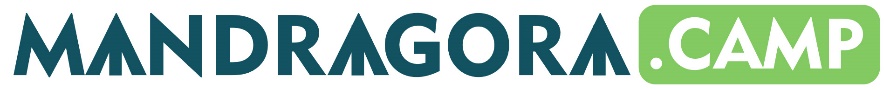 PROHLÁŠENÍ ZÁKONNÉHO ZÁSTUPCE NEZLETILÉHO DÍTĚTEInformace o dítěti:Jméno a příjmení: ……………………………………………………..Datum narození:	……………………………………………………..Trvale bytem:	……………………………………………………..Informace o zákonném zástupci:Jméno a příjmení:  ……………………………………………………..Datum narození:	……………………………………………………..Trvale bytem:	……………………………………………………..Ochrana osobních údajůOrganizátor letního tábora MANDRAGORA z.s. získává nezbytné osobní údaje o nezletilých dětech (jméno, příjmení, rodné číslo, adresu, zdravotní pojišťovnu). Dále pořizuje v průběhu trvání tábora fotodokumentaci a videozáznamy, na kterých jsou zachyceny děti při různých aktivitách, hrách, plnění úkolů a volné zábavě. Na pořízených foto a video záznamech, jež jsou umístěny na webových stránkách www.mandragora.camp a na sociálních sítích organizátora, jsou děti zachyceny tak, že jsou identifikovatelné, zejména pak zachycují jejich tvář a postavu. Organizátor tábora tedy zpracovává osobní údaje dětí. Organizátor letního tábora jako správce osobních údajů je povinen tyto osobní údaje zpracovávat v souladu s právními předpisy, především se zákonem č. 89/2012 Sb., občanského zákoníku, a Nařízením Evropského parlamentu a Rady (EU) 2016/679 ze dne 27. dubna 2016 o ochraně fyzických osob v souvislosti se zpracováním osobních údajů a o volném pohybu těchto údajů a o zrušení směrnice 95/46/ES.Správci osobních údajů jsou níže uvedené členky výboru Mandragora z.s. se sídlem Na Horečkách 239, 74764 Budišovice, IČ: 27020002
Ing. Kateřina Lupinská – nar. 25.09.1990 a Ing. Michaela Polnická - nar. 28.03.1995
Právní základ pro zpracováníRegistrace dítěte na letní tábor (vyplněná zákonným zástupcem on-line na webových stránkách www.mandragora.camp)Poskytování osobních údajů dítěte zákonným zástupcem (za účelem řádného plnění zákonných povinností, hlášení, registrace) Účel zpracování: Poskytování plnění dle smlouvy o účasti dítěte na letním táboře v Nových Heřminovech v termínu 24.8. – 31.8.2024Příjemci osobních údajů: Orgány veřejné moci (např. správní orgány, hygiena)Poskytovatelé služeb v letního tábora Doba zpracování osobních údajůOsobní údaje budou zpracovávány po dobu platnosti výše zmíněné smlouvy o účasti dítěte na letním táboře a po jejím skončení s nimi bude naloženo dle platné právní úpravy, zejm. zákona č. 499/2004 Sb. (zákon o archivnictví a spisové službě a o změně některých zákonů) a Nařízení Evropského parlamentu a Rady (EU) 2016/679 ze dne 27. dubna 2016 o ochraně fyzických osob v souvislosti se zpracováním osobních údajů a o volném pohybu těchto údajů a o zrušení směrnice 95/46/ES (Nařízení GDPR).Prohlášení - souhlas zákonného zástupce:Zákonný zástupce svým podpisem stvrzuje, že souhlasí se zpracováním osobních údajů svého nezletilého dítěte shora uvedeným způsobem, shora označeným správcem, tak jak je uvedeno na této listině.V ………………….dne………………                      ……………………………………						Podpis zákonného zástupce 